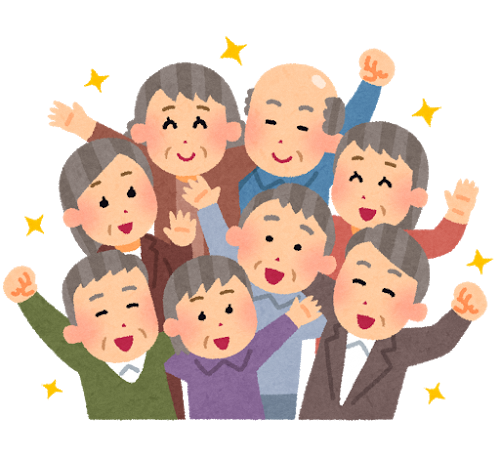 　「Face to FaceからMind to Mindへ！」～より良い糖尿病療養支援のため、顔の見える多職種連携から心までわかる多職種連携への発展を目指して～主　催：松江地域糖尿病対策会議、介護領域糖尿病対応力向上委員会共　催：松江地域介護支援専門員協会、松江市薬剤師会、島根県訪問看護ステーション協会松江支部